DAFTAR NILAISEMESTER GANJIL REGULER TAHUN 2021/2022Program Studi : Matakuliah : Kelas / Peserta : Perkuliahan :Dosen  :Teknik Elektro D3 Etika ProfesiAKampus ISTN Bumi Srengseng Indah Dr.-Ing. H. Agus Sofwan, M.Eng.Sc.Hal. 1/1Jakarta,13 February 2022 Dosen Pengajar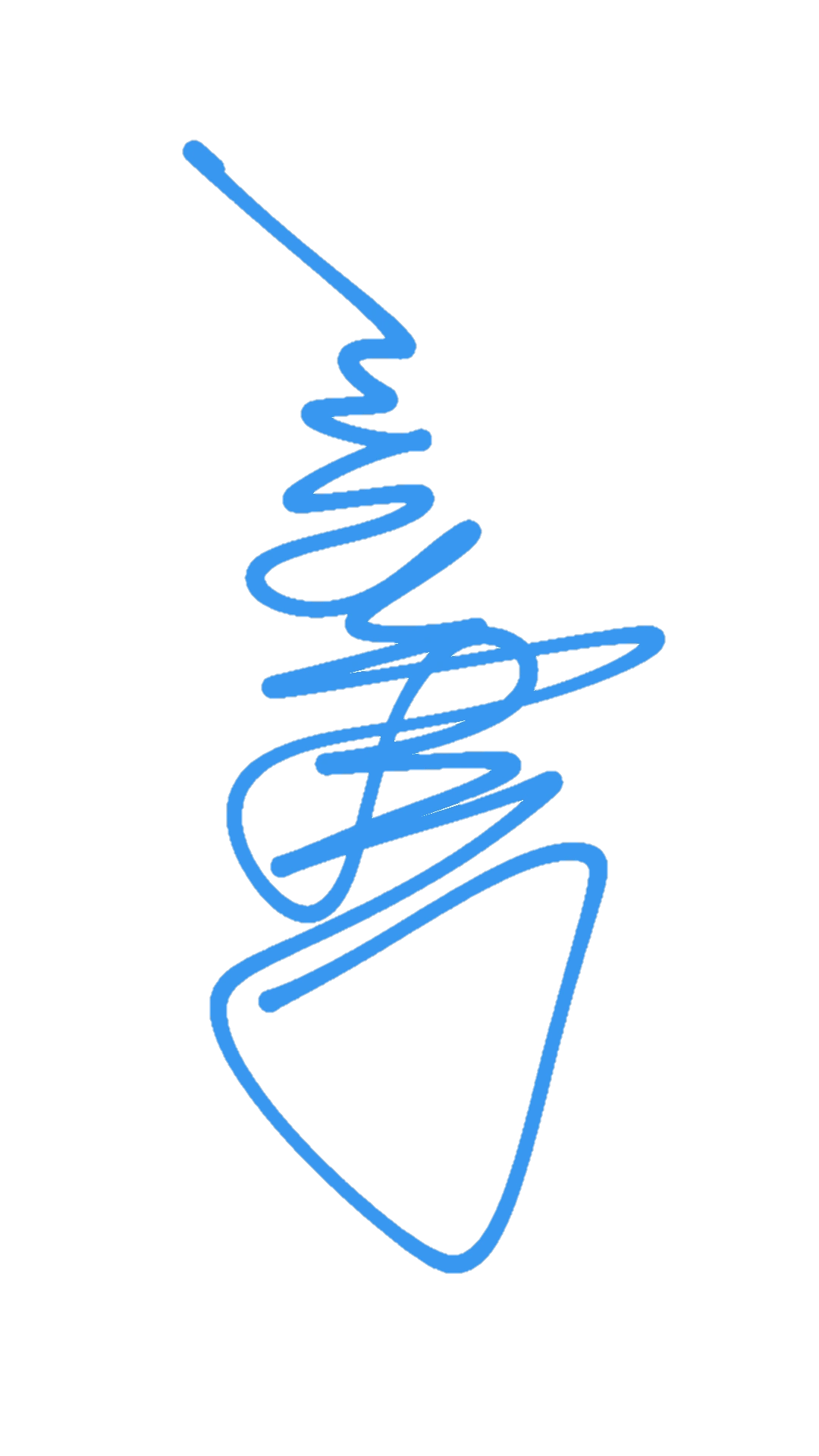 Dr.-Ing. H. Agus Sofwan, M.Eng.Sc.Security ID 4232dfe18ac8a793de977f699f1c6f40NoNIMN A M AABSENTUGASUTSUASMODELPRESENTASINAHURUFNoNIMN A M A10%20%30%40%0%0%NAHURUF120430001Mochammad Ilhaq Nuhhaidir Melih949060760075.8A-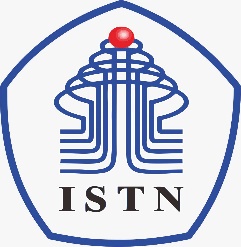 BERITA ACARA PERKULIAHAN(PRESENTASI KEHADIRAN DOSEN)SEMESTER GANJIL TAHUN AKADEMIK 2021/2022PROGRAM STUDI TEKNIK MESIN /ELEKTRO S.1 & D.III -ISTNBERITA ACARA PERKULIAHAN(PRESENTASI KEHADIRAN DOSEN)SEMESTER GANJIL TAHUN AKADEMIK 2021/2022PROGRAM STUDI TEKNIK MESIN /ELEKTRO S.1 & D.III -ISTNBERITA ACARA PERKULIAHAN(PRESENTASI KEHADIRAN DOSEN)SEMESTER GANJIL TAHUN AKADEMIK 2021/2022PROGRAM STUDI TEKNIK MESIN /ELEKTRO S.1 & D.III -ISTNBERITA ACARA PERKULIAHAN(PRESENTASI KEHADIRAN DOSEN)SEMESTER GANJIL TAHUN AKADEMIK 2021/2022PROGRAM STUDI TEKNIK MESIN /ELEKTRO S.1 & D.III -ISTNBERITA ACARA PERKULIAHAN(PRESENTASI KEHADIRAN DOSEN)SEMESTER GANJIL TAHUN AKADEMIK 2021/2022PROGRAM STUDI TEKNIK MESIN /ELEKTRO S.1 & D.III -ISTNBERITA ACARA PERKULIAHAN(PRESENTASI KEHADIRAN DOSEN)SEMESTER GANJIL TAHUN AKADEMIK 2021/2022PROGRAM STUDI TEKNIK MESIN /ELEKTRO S.1 & D.III -ISTNMata Kuliah:ETIKA PROFESISemester:8Dosen:Dr.Ing.H. Agus Sofwan,MTAmi Raisya Syanalia. ST. M.Sc SKS:2 SKSHari:SABTUKelas:AJam:15.00-16.40Ruang:OLNo.TANGGALMATERI KULIAHMATERI KULIAHJML MHSHADIRTANDA TANGANDOSENTANDA TANGANDOSEN1.24 September 2021PENDAHULUAN, Kontrak Kuliah, Penilaian, Definisi dan Ruang Lingkup ETIKA PROFESIPENDAHULUAN, Kontrak Kuliah, Penilaian, Definisi dan Ruang Lingkup ETIKA PROFESI1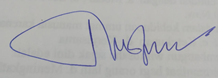 Agus SofwanAgus Sofwan2.01 Oktober 2021MOTTO DAN BUDAYA ISTNDEFINISI ETIKAMOTTO DAN BUDAYA ISTNDEFINISI ETIKA1Agus SofwanAgus Sofwan3.08 Oktober 2021ETIKA SEBAGAI CIRI MANUSIAETIKA SEBAGAI CIRI MANUSIA1Agus SofwanAgus Sofwan4.16 Oktober 2021PERAN ETIKA DALAM MASA MODERN.PERAN ETIKA DALAM MASA MODERN.1Agus SofwanAgus Sofwan5.23 Oktober 2021 ETIKA-HUKUM-AGAMA-PROFESI ETIKA-HUKUM-AGAMA-PROFESI1Agus SofwanAgus Sofwan6.30 Oktober 2021HATI NURANI DAN ETIKAHATI NURANI DAN ETIKA1Agus SofwanAgus Sofwan7.6 November 2021PERAN BRAIN DALAM ETHICPERAN BRAIN DALAM ETHIC1Agus SofwanAgus Sofwan8.13 November 2021UJIAN TENGAH SEMESTER (UTS)UJIAN TENGAH SEMESTER (UTS)1Agus SofwanAgus SofwanDOSEN PENGAJARDr. Agus Sofwan(.................................................)DOSEN PENGAJARDr. Agus Sofwan(.................................................)DOSEN PENGAJARDr. Agus Sofwan(.................................................)BERITA ACARA PERKULIAHAN(PRESENTASI KEHADIRAN DOSEN)SEMESTER GENAP TAHUN AKADEMIK 2020/2021PROGRAM STUDI TEKNIK ELEKTRO S.1 & D.III -ISTNBERITA ACARA PERKULIAHAN(PRESENTASI KEHADIRAN DOSEN)SEMESTER GENAP TAHUN AKADEMIK 2020/2021PROGRAM STUDI TEKNIK ELEKTRO S.1 & D.III -ISTNBERITA ACARA PERKULIAHAN(PRESENTASI KEHADIRAN DOSEN)SEMESTER GENAP TAHUN AKADEMIK 2020/2021PROGRAM STUDI TEKNIK ELEKTRO S.1 & D.III -ISTNBERITA ACARA PERKULIAHAN(PRESENTASI KEHADIRAN DOSEN)SEMESTER GENAP TAHUN AKADEMIK 2020/2021PROGRAM STUDI TEKNIK ELEKTRO S.1 & D.III -ISTNBERITA ACARA PERKULIAHAN(PRESENTASI KEHADIRAN DOSEN)SEMESTER GENAP TAHUN AKADEMIK 2020/2021PROGRAM STUDI TEKNIK ELEKTRO S.1 & D.III -ISTNBERITA ACARA PERKULIAHAN(PRESENTASI KEHADIRAN DOSEN)SEMESTER GENAP TAHUN AKADEMIK 2020/2021PROGRAM STUDI TEKNIK ELEKTRO S.1 & D.III -ISTNMata Kuliah:ETIKA PROFESISemester:8Dosen :Dr._Ing. Agus Sofwan, MT SKS:2 SKSHari:SelasaKelas:KJam:17.00-20.00Ruang:OLNo.TANGGALMATERI KULIAHMATERI KULIAHJML MHSHADIRTANDA TANGANDOSENTANDA TANGANDOSEN9.20 November 2021Pendidikan anti korupsi- Definisi Pengertian dan bentuk Korupsi Pendidikan anti korupsi- Definisi Pengertian dan bentuk Korupsi 1Agus SofwanAgus Sofwan10.27 November 2021 Pendidikan anti korupsi-Dampak masif Korupsi dalam bangsa Pendidikan anti korupsi-Dampak masif Korupsi dalam bangsa1Agus SofwanAgus Sofwan11.04 Desember 2021Pendidikan anti korupsi- Peran Mahasiswa dalam anti KorupsiPendidikan anti korupsi- Peran Mahasiswa dalam anti Korupsi1Agus SofwanAgus Sofwan12.11 Desember 2021Presentasi Tugas MahasiswaKetokohan Ir Sutami, Kejujuran dan KesederhanaanPresentasi Tugas MahasiswaKetokohan Ir Sutami, Kejujuran dan Kesederhanaan1Agus SofwanAgus Sofwan13.17 Desember 2021Presentasi Tugas MahasiswaKetokohan Maudy Ayunda, Kartini Muda Kaum Milenial, Artis, Pendidikan, Jiwa SosialPresentasi Tugas MahasiswaKetokohan Maudy Ayunda, Kartini Muda Kaum Milenial, Artis, Pendidikan, Jiwa Sosial1Agus SofwanAgus Sofwan14.18 Desember 2021Presentasi, Ketokohan J.Guttenberg, Penemu Mesin Printing, Kesungguhan & KetekunanPresentasi, Ketokohan J.Guttenberg, Penemu Mesin Printing, Kesungguhan & Ketekunan1Agus SofwanAgus Sofwan15.30 Desember 2021Presentasi Tugas MahasiswaKetokohan Cak Nun, Ketegasan dalam bela Kebenaran, Kebebasan dan PerjuanganPresentasi Tugas MahasiswaKetokohan Cak Nun, Ketegasan dalam bela Kebenaran, Kebebasan dan Perjuangan1Agus SofwanAgus Sofwan16. Januari 2022UJIAN AKHIR SEMESTER (UAS)UJIAN AKHIR SEMESTER (UAS)1Agus SofwanAgus SofwanDOSEN PENGAJARDr. Agus Sofwan(.................................................)DOSEN PENGAJARDr. Agus Sofwan(.................................................)DOSEN PENGAJARDr. Agus Sofwan(.................................................)